MODELO DE PAUTA DE REUNIÃO DE EQUIPE 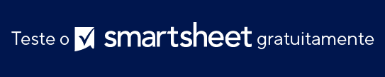 DIA E DATALOCALIZAÇÃOLOCALIZAÇÃOLOCALIZAÇÃOLOCALIZAÇÃOTÍTULO DA REUNIÃOTÍTULO DA REUNIÃOTÍTULO DA REUNIÃOHORA DE INÍCIOHORA DE TÉRMINONOME DA EQUIPENOME DA EQUIPENOME DA EQUIPEMEDIADORMEDIADORMEMBROS DA EQUIPE QUE DEVEM COMPARECERMEMBROS DA EQUIPE QUE DEVEM COMPARECERMEMBROS DA EQUIPE QUE DEVEM COMPARECERMEMBROS DA EQUIPE QUE DEVEM COMPARECERMEMBROS DA EQUIPE QUE DEVEM COMPARECERPAUTACONTEÚDOCONTEÚDOAPRESENTAÇÃO PORHORA DE INÍCIODURAÇÃOAVISO DE ISENÇÃO DE RESPONSABILIDADEQualquer artigo, modelo ou informação fornecidos pela Smartsheet no site são apenas para referência. Embora nos esforcemos para manter as informações atualizadas e corretas, não fornecemos garantia de qualquer natureza, seja explícita ou implícita, a respeito da integridade, precisão, confiabilidade, adequação ou disponibilidade do site ou das informações, artigos, modelos ou gráficos contidos no site. Portanto, toda confiança que você depositar nessas informações será estritamente por sua própria conta e risco.